MODÈLE DE RAPPORT FINANCIER ANNUEL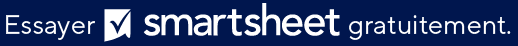 RECETTESBÉNÉFICE D’EXPLOITATIONBÉNÉFICE NETBÉNÉFICE APRÈS IMPÔTS0,00 $0,00 $0,00 $0,00 $MÉTRIQUEANNÉE PRÉCÉDENTEANNÉE DU RAPPORT% D’ÉVOLUTIONRECETTES0,000,000 %DÉPENSES D’EXPLOITATION0,000,000 %BÉNÉFICE D’EXPLOITATION0,000,000 %AMORTISSEMENT0,000,000 %INTÉRÊT0,000,000 %BÉNÉFICE NET0,000,000 %TAXE0,000,000 %BÉNÉFICE APRÈS IMPÔTS0,000,000 %MÉTRIQUE 10,000,000 %MÉTRIQUE 20,000,000 %MÉTRIQUE 30,000,000 %MÉTRIQUE 40,000,000 %MÉTRIQUE 50,000,000 %MÉTRIQUE 60,000,000 %MÉTRIQUE 70,000,000 %MÉTRIQUE 80,000,000 %MÉTRIQUE 90,000,000 %MÉTRIQUE 100,000,000 %EXCLUSION DE RESPONSABILITÉTous les articles, modèles ou informations proposés par Smartsheet sur le site web sont fournis à titre de référence uniquement. Bien que nous nous efforcions de maintenir les informations à jour et exactes, nous ne faisons aucune déclaration, ni n’offrons aucune garantie, de quelque nature que ce soit, expresse ou implicite, quant à l’exhaustivité, l’exactitude, la fiabilité, la pertinence ou la disponibilité du site web, ou des informations, articles, modèles ou graphiques liés, contenus sur le site. Toute la confiance que vous accordez à ces informations relève de votre propre responsabilité, à vos propres risques.